Проект межевания застроенной территории 
в границах ул. Таймырской и ул. Валявкина в Соломбальском территориальном округе г. Архангельска Основная часть проекта межевания территорииОсновная часть проекта межевания территории включает в себя текстовую часть и чертежи межевания территории.Текстовая часть проекта межевания территории включает в себя:перечень и сведения о площади образуемых земельных участков, в том числе возможные способы их образования;перечень и сведения о площади образуемых земельных участков, которые будут отнесены к территориям общего пользования или имуществу общего пользования, в том числе в отношении которых предполагаются резервирование и (или) изъятие для государственных или муниципальных нужд;вид разрешенного использования образуемых земельных участков 
в соответствии с проектом планировки территории;целевое назначение лесов, вид (виды) разрешенного использования лесного участка, количественные и качественные характеристики лесного участка, сведения о нахождении лесного участка в границах особо защитных участков лесов;сведения о границах территории, в отношении которой утвержден проект межевания, содержащие перечень координат характерных точек этих границ 
в системе координат, используемой для ведения Единого государственного реестра недвижимости.На чертежах межевания территории отображаются:границы планируемых (в случае, если подготовка проекта межевания территории осуществляется в составе проекта планировки территории) 
и существующих элементов планировочной структуры;красные линии, утвержденные в составе проекта планировки территории, или красные линии, утверждаемые, изменяемые проектом межевания территории;линии отступа от красных линий в целях определения мест допустимого размещения зданий, строений, сооружений;границы образуемых и (или) изменяемых земельных участков, условные номера образуемых земельных участков, в том числе в отношении которых предполагаются их резервирование и (или) изъятие для государственных или муниципальных нужд;границы публичных сервитутов.Материалы по обоснованию проекта межевания территорииМатериалы по обоснованию проекта межевания территории включают 
в себя чертежи, на которых отображаются:границы существующих земельных участков;границы зон с особыми условиями использования территорий;местоположение существующих объектов капитального строительства;границы особо охраняемых природных территорий;границы особо охраняемых природных территорий;границы лесничеств, участковых лесничеств, лесных кварталов, лесотаксационных выделов или частей лесотаксационных выделов.Исходные данныеПроект межевания территории подготовлен на основании договора 
о развитии застроенной территории № 15/1(с) от 31 августа 2020 года, утвержденного распоряжением Главы муниципального образования "Город Архангельск" от 7 февраля 2020 года № 443р "О развитии застроенной территории в границах ул. Таймырская и ул. Валявкина в Соломбальском территориальном округе г. Архангельска".Проект межевания территории разработан с учетом требований:Градостроительного кодекса Российской Федерации от 29 декабря 
2004 года № 190-ФЗ;Земельного кодекса Российской Федерации от 25 октября 2001 года 
№ 136-ФЗ;Свода правил СП 42.13330.2016 "Градостроительство. Планировка 
и застройка городских и сельских поселений" Актуализированная редакция СНиП 2.07.01-89*, утвержденных приказом Министерства строительства 
и жилищно-коммунального хозяйства Российской Федерации от 30 декабря 2016 года № 1034/пр;Генерального плана муниципального образования "Город Архангельск", утвержденного постановлением министерством строительства и архитектуры Архангельской области от 2 апреля 2020 года № 37-п "Об утверждении генерального плана муниципального образования "Город Архангельск", 
на расчетный срок до 2040 года";Правил землепользования и застройки городского округа 
"Город Архангельск", утвержденных постановлением министерства строительства и архитектуры Архангельской области от 29 сентября 2020 года № 68-п "Об утверждении правил землепользования и застройки городского округа "Город Архангельск"; проекта планировки территории муниципального образования "Город Архангельск" в границах ул. Советской и ул. Валявкина площадью 10,5446 га";договора о развитии застроенной территории № 15/1(с) от 31 августа 
2020 года;распоряжения Главы муниципального образования "Город Архангельск" от 7 февраля 2020 года № 443р "О развитии застроенной территории в границах ул. Таймырской и ул. Валявкина в Соломбальском территориальном округе 
г. Архангельска".В качестве исходной документации при выполнении работ по подготовке проекта межевания использовались:Топографический план М 1:500, предоставленный департаментом градостроительства городского округа "Город Архангельск";Сведения Единого государственного реестра недвижимости в виде кадастрового плана территории от 18 декабря 2017 года № 29/ИСХ/17-491980, выданный Филиалом федерального государственного бюджетного учреждения "Федеральная кадастровая палата Федеральной службы государственной регистрации, кадастра и картографии" по Архангельской области и Ненецкому автономному округу.	Основная часть проекта межевания территорииТекстовая часть проекта межевания территорииПри проведении подготовительных работ по изучению нормативно-правовой базы, сведений ЕГРН и исходной документации выявлено, что образуемый земельный участок расположен в пределах кадастрового квартала 29:22:023008, в границах территориальной зоны "Зона застройки среднеэтажными жилыми домами Ж 3" (ст. 38 Правил землепользования 
и застройки городского округа "Город Архангельск") и полностью расположен в границах зон с особыми условиями использования территорий (ЗОУИТ) 
с реестровым номером 29:00-6.274.Проектом межевания территории предусмотрено образование земельного участка, расположенного в границах ул. Таймырская и ул. Валявкина 
в Соломбальском территориальном округе г. Архангельска, площадью 
1 610 кв. м с учетом существующих красных линий, категория земель – земли населенных пунктов, разрешенное использование - код 2.5 Среднеэтажная жилая застройка, размещение многоквартирных домов этажностью не выше восьми этажей, путем выполнения кадастровых работ.Сведения о границах территории, в отношении которой утвержден проект межевания, содержащие перечень координат характерных точек этих границ 
в системе координат, используемой для ведения Единого государственного реестра недвижимости. Координаты характерных точек границ территории, 
в отношении которой утвержден проект межевания, определяются 
в соответствии с требованиями к точности определения координат характерных точек границ.
Таблица  1 – Координаты образуемого земельного участка 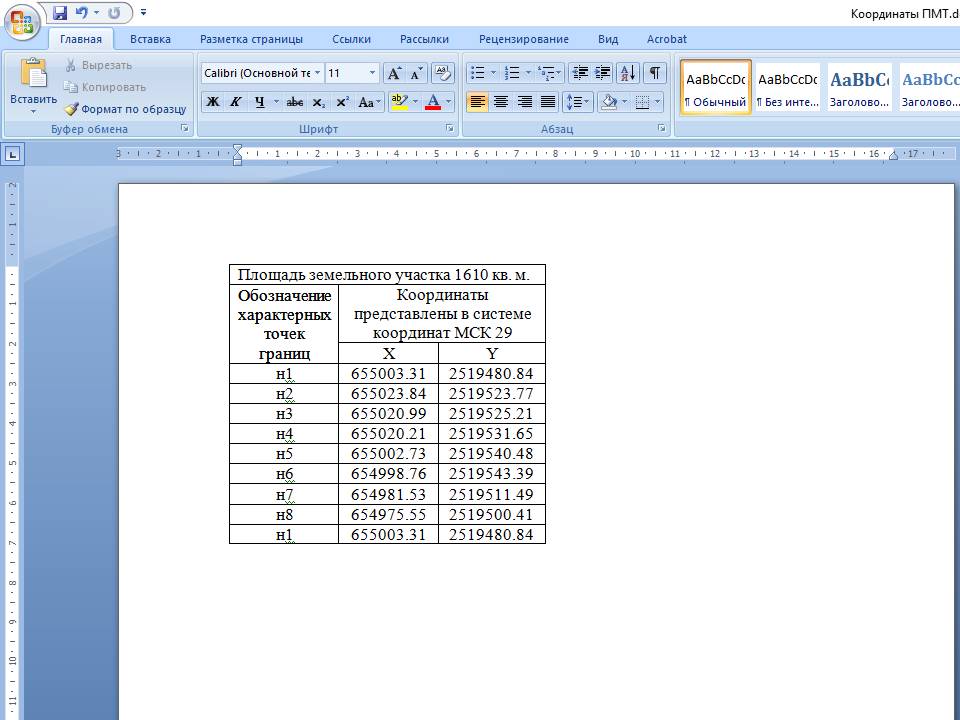 Границы зон действия публичных сервитутов на территории, 
в отношении которой подготовлен проект межевания территории, отсутствуют.В соответствии со статьей 38 Правил землепользования и застройки городского округа "Город Архангельск" минимальный размер земельного участка – 1 200 кв. м., максимальный размер земельного участка – не подлежит установлению.В связи с отсутствием в границах проектирования земельных (лесных) участков, сведения о целевом назначении лесов, виде разрешенного использования лесного участка, количественные и качественные характеристики лесного участка, сведения о нахождении лесного участка 
в границах особо защитных участков лесов, в данном проекте межевания территории не содержатся.Расположение и конфигурация образуемого земельного участка отображены на чертеже межевания территории.Материалы по обоснованию проекта межевания территорииМатериалы по обоснованию проекта межевания территории включает 
в себя чертеж М 1:500, на котором отображены:границы существующих земельных участков;границы зон с особыми условиями использования территорий;местоположение существующих объектов капитального строительства.Границы территорий объектов культурного наследия, границы особо охраняемых природных территорий и границы лесничеств, участковых лесничеств, лесных кварталов, лесотаксационных выделов или частей лесотаксационных выделов на территории, в пределах проектируемых границ, отсутствуют.В соответствии с пунктом 3.1.9 договора о развитии застроенной территории № 15/1(с) от 31 августа 2020 года осуществляется выполнение проезда к зданию детского сада, расположенного по адресу: Российская Федерация, Архангельская область, муниципальное образование "Город Архангельск", улица Таймырская, дом 4, который обеспечивается со стороны ул. Валявкина и вдоль ул. Советской в соответствии с утвержденным проектом планировки территории.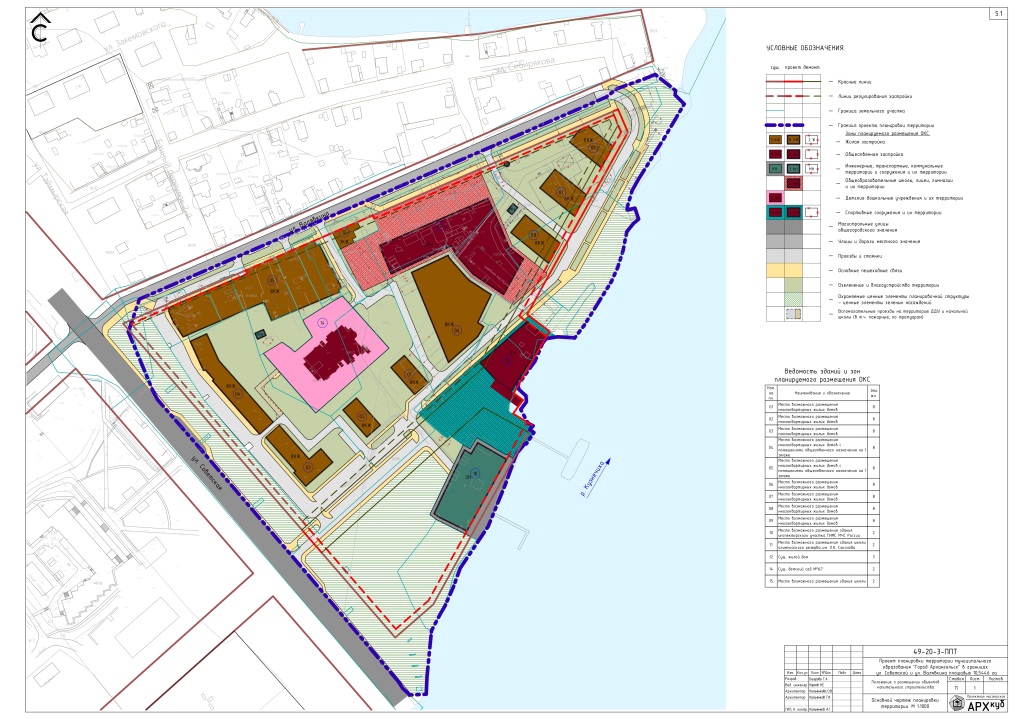 ___________ПРИЛОЖЕНИЕ к проекту межевания застроенной территории в границах ул. Таймырской и ул. Валявкина в Соломбальском территориальном округе 
г. Архангельска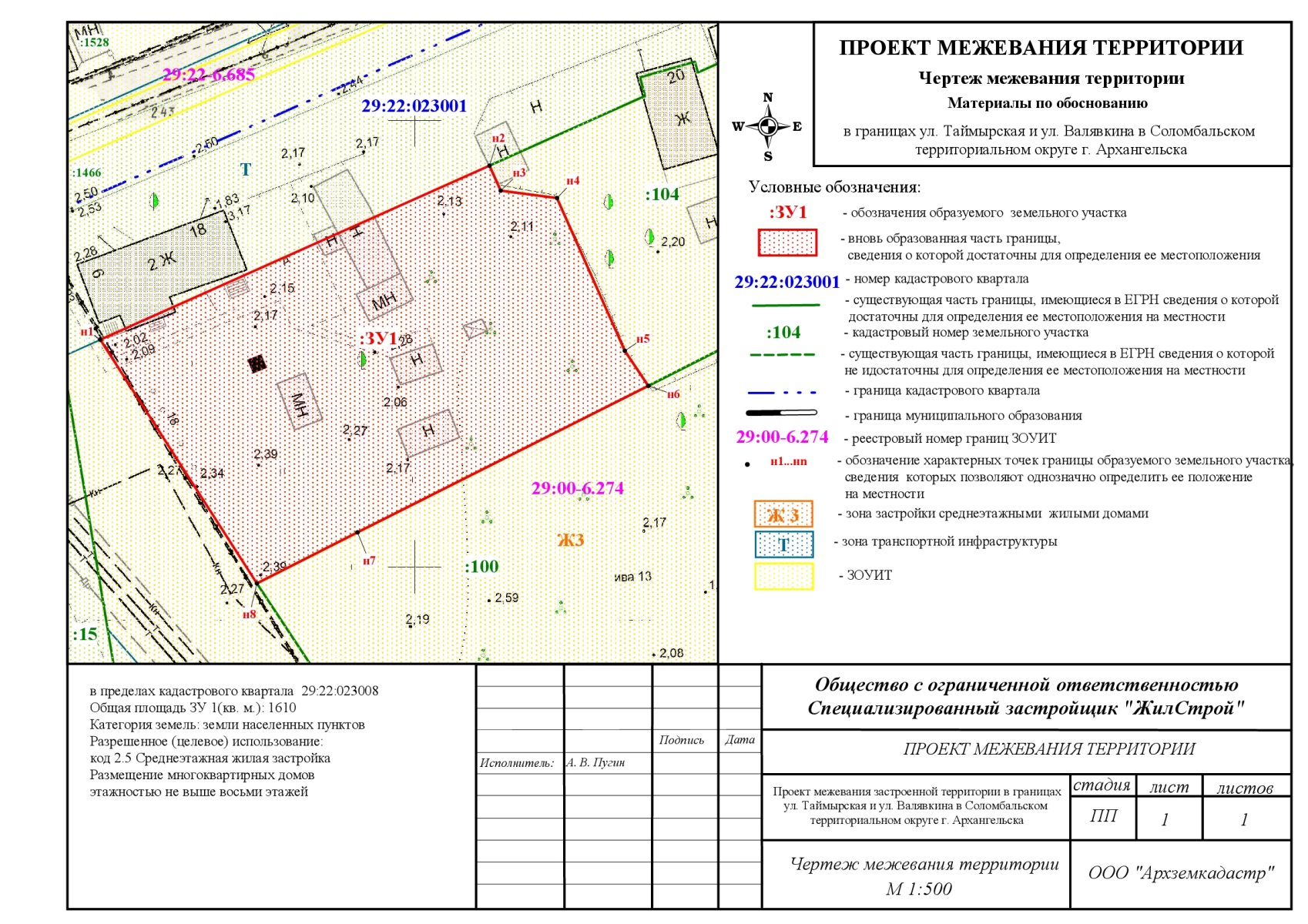 ______________УТВЕРЖДЕНраспоряжением Главыгородского округа "Город Архангельск"от 7 октября 2021 г. № 4070р